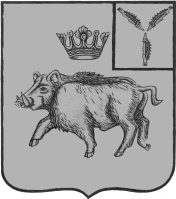 СОВЕТ ЦАРЕВЩИНСКОГО МУНИЦИПАЛЬНОГО ОБРАЗОВАНИЯБАЛТАЙСКОГО МУНИЦИПАЛЬНОГО РАЙОНАСАРАТОВСКОЙ ОБЛАСТИОдиннадцатое заседание Советапятого созываРЕШЕНИЕот  24.04.2024 № 55с. ЦаревщинаО внесении изменений в решение Совета Царевщинского муниципального образования от 04.12.2018 № 20 «Об  определении Порядка  управления и распоряжения имуществом, находящимся  в муниципальной собственности»   В соответствии с Федеральным законом от 11.03.2024 №48-ФЗ «"О внесении изменений в статью 123.22 части первой Гражданского кодекса Российской Федерации», руководствуясь Уставом Царевщинского муниципального образования Балтайского муниципального района Саратовской области, Совет Царевщинского  муниципального образования Балтайского муниципального района Саратовской области РЕШИЛ:1. Внести в решение Совета Царевщинского муниципального образования                    от 04.12.2018 № 20 «Об  определении Порядка  управления и  распоряжения имуществом, находящимся  в муниципальной собственности» следующие изменения:1.1. В приложении к решению:1) Раздел 8 дополнить пунктом 8.12. следующего содержания:«8.12. В случае ликвидации бюджетного учреждения при недостаточности имущества бюджетного учреждения, на которое может быть обращено взыскание, субсидиарную ответственность по обязательствам бюджетного учреждения, вытекающим из публичного договора, несет собственник имущества бюджетного учреждения». 2. Настоящее решение вступает в силу со дня его обнародования.3. Контроль за исполнением настоящего решения возложить на постоянную комиссию Совета Царевщинского муниципального образования по вопросам местного самоуправления.И.о. главы Царевщинского муниципального образования				            Т.В.Березина